DECLARATION DE MALADIE PROFESSIONNELLE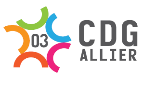 MEDECINE PREVENTIVEA COMPLETER PAR LA COLLECTIVITE ET L’AGENTCoordonnées de la collectivité ou établissement publicDénomination :	Adresse :	Code postal : …………….	Ville :	Nom de la personne chargé du suivi du dossier :	Téléphone :	Adresse de messagerie :	Renseignements concernant la victimeNom de naissance :	Prénom :	Nom d’usage :	Date de naissance : 	Adresse personnelle :	Code postal :	Ville :	Téléphone :	Adresse de messagerie :	Statut de l’agent : Stagiaire 	Titulaire Catégorie : 	A 	B 	C 	Grade :	Métier / fonctions : 	Temps complet 	Temps non complet  préciser nbr heures : ………..	Temps partiel Activité habituelle :Bureau 	Atelier/terrain 	Petite enfance 	Entretien Cuisine 	Autres 	à préciser ……………………………………….RENSEIGNEMENTS CONCERNANT LA MALADIEMEDECINE PREVENTIVE                         A COMPLETER PAR LA COLLECTIVITE ET L’AGENTCOLLECTIVITE :	NOM ET PRENOM DE L’AGENT : 	Description du siège et de la nature de la ou des pathologies : 	Le cas échéant, numéro et titre du tableau correspondant à la maladie inscrite aux tableaux des maladies professionnelles prévus à l’article R.461-3 du code de la sécurité sociale et figurant en annexe de ce code : 	Date de 1ère constatation médicale de la maladie :	Nom et adresse du médecin traitant :	Circonstances de l’apparition de la pathologie et description des fonctions liées à son apparition (lieu du risque, tâches exécutées, gestes effectués, environnement de travail, matériel/machines/produits utilisés) :Avez-vous bénéficié d’arrêts de travail en lien avec la pathologie : OUI  NON Si oui, préciser les périodes : du …………………………. au …………………….Du……………………… au ………………………….Du……………………… au ………………………….Avez-vous bénéficié de soins en lien avec la pathologie : OUI  NON COLLECTIVITE :	NOM ET PRENOM DE L’AGENT : 	Maladie professionnelle (maladie contractée en service)Article 21 bis de la loi n° 83-634 du 13 juillet 1983 portant droits et obligations des fonctionnairesIl s’agit tout d’abord des maladies désignées par les tableaux de maladies professionnelles mentionnés aux articles L. 461-1 et suivants du code de la sécurité sociale et contractées dans les conditions prévues à ces tableaux.Peuvent également être reconnues comme étant d’origine professionnelle, les maladies désignées dans les tableaux de maladies professionnelles lorsqu’elles sont directement causées par l'exercice des fonctions et ceci en l’absence d’une ou plusieurs conditions prévues aux tableaux (délai de prise en charge, durée d'exposition ou liste limitative des travaux).Une maladie ne figurant pas aux tableaux des maladies professionnelles peut également être reconnue imputable au service s’il est établi qu'elle est essentiellement et directement causée par l'exercice des fonctions et qu'elle entraîne une incapacité permanente au moins égale à 25 %.AVIS DU MEDECIN DU TRAVAILAVIS FAVORABLE A L’IMPUTABILITE AU SERVICE DE LA MALADIE : 		OUI 	les conditions du 1) ci-dessus sont rempliesMaladie professionnelle remplissant toutes les conditions du tableau		OUI 	NUMERO DU TABLEAU DE LA MALADIE : …………………………………………………………………………..Maladie contractée dans l’exercice ou à l’occasion de l’exercice des fonctions : 	OUI 	Date de 1ère constatation de la maladie professionnelle : ……………………………………………Latéralité : 	Droite 	Gauche 	Bilatérale Pour les maladies relevant du 2) ou 3)La page 4 est à compléter et à transmettre uniquement au secrétariat de la formation plénière du conseil médicalAVIS FAVORABLE A L’IMPUTABILITE AU SERVICE DE LA MALADIE : OUI 	NON Absence d’une ou plusieurs conditions du tableau 	OUI 	NON préciser la ou les conditions non remplies : ……………………………………………….Maladie d’origine professionnelle 	OUI 	NON (directement causée par l’exercice des fonctions)Maladie hors tableau  	OUI 	NON Fait à ……………….., le ………………………Signature et cachet du médecin du travailA TRANSMETTRE A LA COLLECTIVITE POUR INFORMATIONCOLLECTIVITE :	NOM ET PRENOM DE L’AGENT : 	Eléments complémentaires à l’attention des membres de la formation plénièreFait à ……………….., le ………………………Signature et cachet du médecin de du travailA COMMUNIQUER UNIQUEMENT AU SECRETARIAT DE DE LA FORMATION PLENIERE DU CONSEIL MEDICAL PLACEE AUPRES DU CENTRE DE GESTION DE L’ALLIER